Anexa   Termeni şi Condiţii de Livrare*Achiziția de Consumabile (caiete, hârtie, pix-uri, mape și alte materiale necesare pentru desfășurarea programului)Subproiect: Experimentează și Descoperă Fascinația Studenției - EDFSBeneficiar: Universitatea Tehnică ”Gheorghe Asachi” din IașiOfertant: ____________________Valabilitatea ofertei: [a se completa de către Ofertant]1.	Oferta de preț [a se completa de către Ofertant]2.	Preţ fix:  Preţul indicat mai sus este ferm şi fix şi nu poate fi modificat pe durata executării contractului.3.	Grafic de livrare: Livrarea se efectuează în cel mult _______ zile  de la semnarea Contractului, la destinația finală indicată, conform următorului grafic: [a se completa de către Ofertant]4.	Plata facturii se va efectua în lei, 100% la livrarea efectivă a produselor la destinaţia finală indicată, pe baza facturii Furnizorului şi a procesului - verbal de recepţie, conform Graficului de livrare.5.	Garanţie: Bunurile oferite vor fi acoperite de garanţia producătorului cel puţin 1 an de la data livrării către Beneficiar. Vă rugăm să menţionaţi perioada de garanţie şi termenii garanţiei, în detaliu.6.	Instrucţiuni de ambalare:  		Furnizorul va asigura ambalarea produselor pentru a împiedica avarierea sau deteriorarea lor în timpul transportului către destinaţia finală. 7.	 Specificaţii Tehnice:NUMELE OFERTANTULUI_____________________Semnătură autorizată___________________________Locul:Data:Nr. crt.(1)Denumirea produselor(2)Cant(3)Preț unitar(4)Valoare Totală fără TVA(5=3*4)TVA(6=5* %TVA)Valoare totală cu TVA(7=5+6)1Consumabile pentru ROSE- EDFSTOTALNr. crt.Denumirea produselorCant.Termene de livrare1.Consumabile (hârtie, pix-uri, creioane, mape și alte materiale necesare pentru desfășurarea programului)”A. Specificații tehnice solicitateB. Specificații tehnice ofertate[a se completa de către Ofertant]Denumire produs: Consumabile pentru ROSE- EDFSMarca / modelul produsuluiDescriere generală: Pachetul va conține:1. Bloc notes A5 HERLITZ X-book, (sau echivalent), 50 file, broșat, AR, buc-100 buc,2. Caiet A5, 100 file, capsat, ECADA, (sau echivalent), AR, buc-100 buc,3. Caiet A5, 80 file, spirală, Herlitz Easy Orga To Go, (sau echivalent), AR, transparent, verde, buc-100 buc,4. Hârtie copiator / imprimantă A4, DOUBLE A EveryDay, (sau echivalent),  top-50 buc,5. Geantă material textil DELI, 2 (sau echivalent), fermoare - 30 x 39 x 12 cm, neagra, buc-24 buc, 6. Pix plastic cu capac Pensan STAR TECH, (sau echivalent), 1,00 mm, albastru, roșu, buc-300 buc,7. Pix plastic cu mecanism SCHNEIDER K15, (sau echivalent),  M, roșu, albastru, buc-300 buc, 8. Cutie arhivare albă, Std, (sau echivalent), cotor 10 cm, buc-50 buc, 9. Mapă plastic A4 DELI, (sau echivalent), inchidere cu capsa, albastru, roșu, verde, buc-200 buc,10. Marker permanent centropen 8566(sau echivalent),, set 4 culori - scriere 2,50 mm, set-70 buc,11. Liner Faber-Castell Finepen 1511(sau echivalent),  - 0,4 mm, rosu, albastru, negru, buc-125 buc, 12. Marker Whiteboard Office Products (sau echivalent), - 1,00-3,00 mm, negru, buc-25 buc,13. Bandă adezivă Std 48mm x 66m, (sau echivalent),  transparenta, role-100 buc,14. Cerneala în călimară PELIKAN 30ml, (sau echivalent), albastru, buc-5 buc, 15. Suport ecuson cu șnur "Maes" (sau echivalent), albastru, buc-140 buc, 16. Rola plotter Evolution Standard (sau echivalent), A0, 841mm x 50m, 80 gr/mp, rola-2 buc,17. Dosar carton alb STD(sau echivalent),, plic, buc-100 buc,18. Dosar plastic JETFILE, (sau echivalent), cu 2 perforații, verde, roșu buc-100 buc,19. Epson INK C13T26704010 color (sau echivalent), – 200 pagini, buc-10 buc,20. Lipici bandă cu dispenser KORES, (sau echivalent),  8mm x 10mbuc-60 buc,21. Prosop hârtie ZZ albă standard, (sau echivalent), 2 straturi, pachet 150 foi, pachet-150 buc, 22. Saci menajeri HDPE bleu,  120 litri, 10buc/rola, rola-50 buc, 23. Saci menajeri HDPE violet/galben, 60 liltri, 20buc/rola, rola-150 buc, 24. Dezinfectant gel pentru mâini cu glicerină Clinex DEZOSept, (sau echivalent), cu pompita, 500 ml, buc-75 buc,25. Dezinfectant suprafețe CIF Profesional 2 in 1, (sau echivalent), cu pulverizator, cu Aviz MS, 750 ml buc-20 buc, 26. Hârtie igienică albă Std, (sau echivalent),  3 straturi, 120 foi, 12 m, pachet 24 role, pachet-21 buc,27. Pahar carton, set 50 buc, 4 oz (118 ml), set-75 buc,28. Lavetă universală multifuncțională, 3 buc/set, set-20 buc,29. Mănuși menaj M, 2 buc/set, set-26 buc,30. Mănuși, nitril nepudrate albastru, 100 buc/cutie, mărimea M, L, S, cutii-3031. Săpun lichid pompiță Clinex 500ml(sau echivalent),  - migdale, buc-100 buc.Descriere generalăDetalii specifice şi standarde tehnice minim acceptate de către BeneficiarDetaliile specifice şi standardele tehnice ale produsului ofertatBloc notes A5 HERLITZ X-book, (sau echivalent), 50 file, broșat, AR,  buc-100 buc50 file, brosat, hartie ALBA fara clor de 70gr/mp, coperta din carton dublu cretat, liniatura AR, DR, VE, fara microperforatii pe latura de susliniatura: AR (100 buc)Caiet A5, 100 file, capsat, ECADA( sau echivalent), buc-100 buc,Caiet capsat, coperta policromie, interior din hartie de min. 60gr/mp, liniatura: matematica sau dictandoliniatura achizitie: matematicaCaiet A5, 80 file, spirală, Herlitz Easy Orga To Go, ( sau echivalent), AR, transparent, verde, buc-100 buc 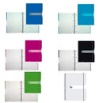 Caiet A5, 80 file, spiral,coperta PP, cu elastic, hartie reciclata de 80gr/mp cu 4 perforatii.liniatura achiziție-matematicaculoare coperta achiziție, transparent-50 buc, verde-50 bucHârtie copiator / imprimantă A4, DOUBLE A EveryDay, ( sau echivalent), top-50 buc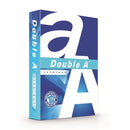 clasa A, 500 coli/top, 70 gr/mp, grad de alb ridicat, opacitate foarte bună, echivalentul unei hârtii de 80 gr de clasa C+.Hartie pentru copiator/copiatoare, fax/faxuri,imprimanta/imprimante inkjet/laserGeantă material textil DELI, ( sau echivalent), 2 fermoare - 30 x 39 x 12 cm, negru, buc-24 buc 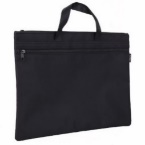 servietă din material textil 600D cu 2 fermoare și 2 buzunare, prevăută cu mâner, culori: albastru, negru.culoare achiziție: negru Pix plastic cu capac Pensan STAR TECH, ( sau echivalent), 1,00 mm, albastru, roșu, buc-300 buc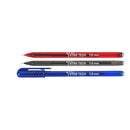 corp semitransparent, capac în culoarea scrierii,culoare scriere achiziție: albastru-250 buc, roșu-50 bucPix plastic cu mecanism SCHNEIDER K15, (sau echivalent), M, roșu, albastru, buc-300 buc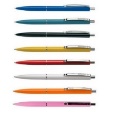 pix simplu cu bilă, cu corp solid, clemă, buton și inel din metal, culoarea scrisului este albastră, indiferent de culoarea corpului, culoare corp achiziție: roșu-150 buc, albastru-150 bucCutie arhivare albă, Std, , (sau echivalent), cotor 10 cm, alb, buc-50 buc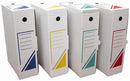 din carton ondulat (3,2mm grosime), dimensiuni: 350*245*100mm, culoare: albMapă plastic A4 DELI, (sau echivalent), închidere cu capsă, albastru, roșu, verde, buc-200 buc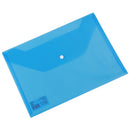 închidere cu capsă, pentru maxim 100 coli A4.culoare achiziție: albastru-75 buc, roșu-75 buc, verde-50 buc.Marker permanent centropen 8566, (sau echivalent), set 4 culori - scriere 2,50 mm, set-70 buccorp din plastic, 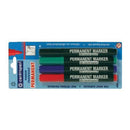 Set 4 culori: negru, albastru, rosu, verdeculori disponibile: negru, albastru, negru, rosu,,capac si extremități în culoarea scrierii, pe bază de alcool, vârf rotund de grosime 2, 5mm, rezistent la apă și temperaturi de peste 100 grade C, destinat scrierii pe materiale neporoase, gumate, plastic, metal, cu uscare rapidă,,rezistentă la apa și lumină, pentru scris pe metal, sticla, plastic, hartie, lemn.Liner Faber-Castell Finepen 1511 (sau echivalent), - 0,4 mm, roșu, albastru, negru, buc-125 buccerneală permanentă, 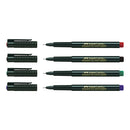 nu se decolorează, cerneală pe bază de apă, vârf 0.4 mm, culoare achiziție: rosu-50 buc, albastru-25 buc, negru-50 buc.Marker Whiteboard Office Products(sau echivalent),  - 1,00-3,00 mm, negru, buc-25 buccerneala se usucă repede,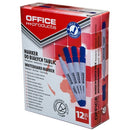 rezistentă la apă, cerneala nu este toxică, nu conține xylen sau toluen, cu vârf rotund, 1-3 mm, culori achiziție: negru.Bandă adezivă Std (sau echivalent), 48mm x 66m, role-100 buc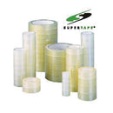 maro sau transparentă,confectionata din polipropilen acrylicculoare achiziție: transparentăCerneala în călimară PELIKAN (sau echivalent), 30ml, albastru, buc-5 buc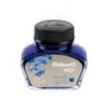 cerneala de înaltă calitate; recomandată pentru utilizarea în stilouri cu piston sau convertor.culoare cerneală achiziție: albastru.Suport ecuson cu șnur "Maes"(sau echivalent),  albastru, buc-140 bucșnur din poliester, 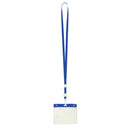 carabina din plastic, suport ecuson din PVC, Dimensiune: 112 × 485 × 5 mm,Culoare achiziție: albastruRola plotter Evolution Standard A0, (sau echivalent)841mm x 50m, 80 gr/mp, rola-2 buc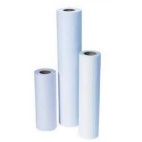 hârtie specială pentru Plottere ink-jet,hârtie albă mată pentru imprimare desene tehnice (monocromatic) cu grad de alb ridicat. chlorine-free fiber (ECF). folosită în proiectare, schițe, inginerie, asigură o imprimare de înaltă calitate și uscarea cernelii instantanee.Dosar carton alb STD, (sau echivalent) plic, buc-100 buc,din carton de 250gr/mp, culoare: alb, capacitate: 250 coli A4,coperta întreagă față+spate. ideal pentru păstrarea documentelor neperforate.Dosar plastic JETFILE,(sau echivalent), cu 2 perforații, verde, roșu buc-100 buc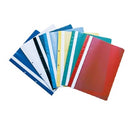 din polipropilenă, format A4,cotor lat prevăzut cu 2 perforații pentru îndosariere în biblioraft, în interior cu alonja pentru îndosariere documente, eticheta interschimbabilă pe cotor pentru detalii, grosime copertă față: 120 microni, grosime coperta spate: 150 microni, capacitate de indosariere 180 coli A4.Epson INK C13T26704010,(sau echivalent color – 200 pagini, buc-10 buc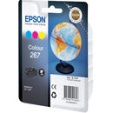 cartuș cerneală color pentru Epson WorkForce WF 100, WorkForce WF 100W,produs OEM, numărul de pagini este pentru listări text la 5% acoperire.Lipici bandă cu dispenser KORES, ,(sau echivalent ), 8mm x 10mbuc-60 buc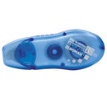 lungime bandă: 10 m, lățime bandă: 8 mm, culoare: transparentă, banda adezivă universală pentru lipirea hârtiei.Prosop hârtie ZZ albă standard, 2 straturi, pachet 150 foi, pachet-150 buc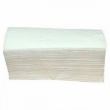 2 straturi, dimensiune: 25*23 cm, 150 bucati/pachet, gofrate.Saci menajeri HDPE 120 litri, 10buc/rola, rola-50 buc bleu, sau altă culoare, 70 * 110 cm, 10 buc/rolaSaci menajeri HDPE, 60 liltri, 20buc/rola, rola-150 bucgalbeni, sau altă culoare60 * 80 cm, 20 buc/rolaDezinfectant gel pentru mâini cu glicerină Clinex DEZOSept, ,(sau echivalent)cu pompiță, 500 ml, buc-75 bucconține glicerină, 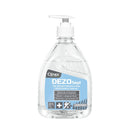 consistență de gel pentru aplicare ușoară, nu lasă pielea lipicioasămiros plăcut de lungă durată. proprietăți fungicide, bactericide și sporicide. produs destinat uzului general.Dezinfectant suprafețe CIF Profesional (sau echivalent), 2 in 1, cu pulverizator, cu Aviz MS, 750 ml buc-20 buccurață și dezinfectează într-un singur pas toate suprafețele din producția alimentară, 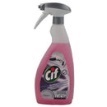 functionare optimă în toate condițiile de duritate a apei,curățare și dezinfectare prin pulverizare-ștergere.Hârtie igienică albă Std,(sau echivalent0, 3 straturi, 120 foi, 12 m, pachet 24 role, pachet-21 buc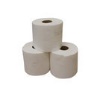 3 straturi, lungime, 12 m, 120 foiPahar carton, set 50 buc, 4 oz (118 ml), set-75 buc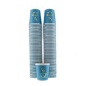 din carton non-toxic, 50 buc/setLavetă universală multifuncțională, 3 buc/set, set-20 buc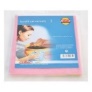 3 buc/set, curățare fără zgâriere sau urme.Mănuși menaj M, 2 buc/set, set-26 buc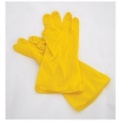 2 buc/set, mărimi: S, M, Lmărime achiziție: MMănuși, nitril nepudrate albastru, 100 buc/cutie, mărimea M, L, S, cutii-30 bucmănuși nepudrate super rezistente,destinate utilizării în industria automobilelor, sectorul agroalimentar, sectorul suplimentelor alimentare și al produselor sportive,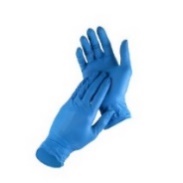 nu prezintă urme de pulbere,material: nitril, ambalare: 100 buc/cutie.mărimi achiziție: M-10 cutii,  L-10 cutii,  S-10 cutiiSăpun lichid pompiță Clinex 500ml (sau echivalent)- migdale, buc-100 buc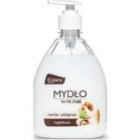 hidratează și protejează pielea împotriva uscării și crăpării, foarte eficient, miros plăcut, nu provoacă iritații.Termen de livrare : maxim 15 zile de la semnarea contractului